  Name: _____________________________________ Date: __________________  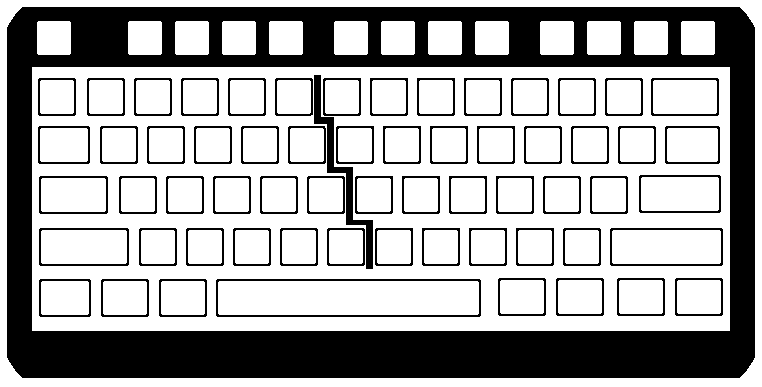 